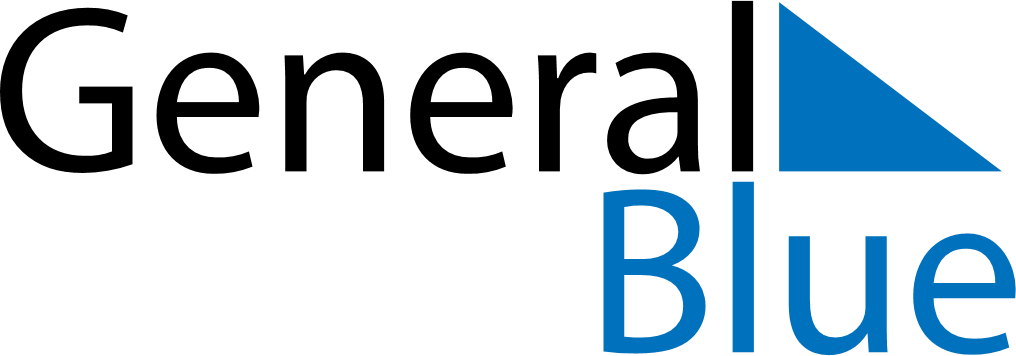 Q4 of 2023GermanyQ4 of 2023GermanyQ4 of 2023GermanyQ4 of 2023GermanyQ4 of 2023GermanyQ4 of 2023GermanyQ4 of 2023GermanyOctober 2023October 2023October 2023October 2023October 2023October 2023October 2023October 2023October 2023SundayMondayMondayTuesdayWednesdayThursdayFridaySaturday1223456789910111213141516161718192021222323242526272829303031November 2023November 2023November 2023November 2023November 2023November 2023November 2023November 2023November 2023SundayMondayMondayTuesdayWednesdayThursdayFridaySaturday1234566789101112131314151617181920202122232425262727282930December 2023December 2023December 2023December 2023December 2023December 2023December 2023December 2023December 2023SundayMondayMondayTuesdayWednesdayThursdayFridaySaturday123445678910111112131415161718181920212223242525262728293031Oct 3: National HolidayDec 17: 3. AdventNov 1: All Saints’ DayDec 24: Christmas Eve
Dec 24: 4. AdventNov 2: All Souls’ DayDec 25: Christmas DayNov 11: Saint MartinDec 26: Boxing DayNov 19: Memorial DayDec 31: New Year’s EveNov 22: Day of Prayer and RepentanceNov 26: TotensonntagDec 3: 1. AdventDec 10: 2. Advent